Team Name:Round 1: Picture Round - Famous Lids and Notable AlbumsRound 2: TV Series 				Round 3: Acronyms and AbbreviationsRound 4: King StreetRound 5: GeographyRound 6: SportRound 7: General KnowledgePicture Round - Famous Lids and Notable AlbumsPart 1 - Famous Lids (point for naming each person)1					2				3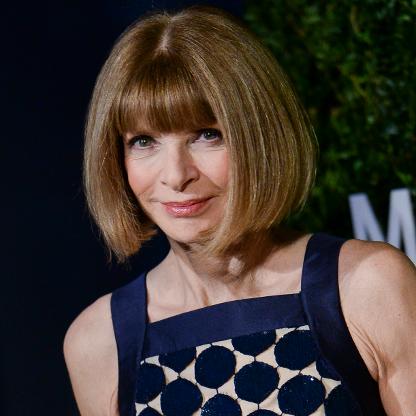 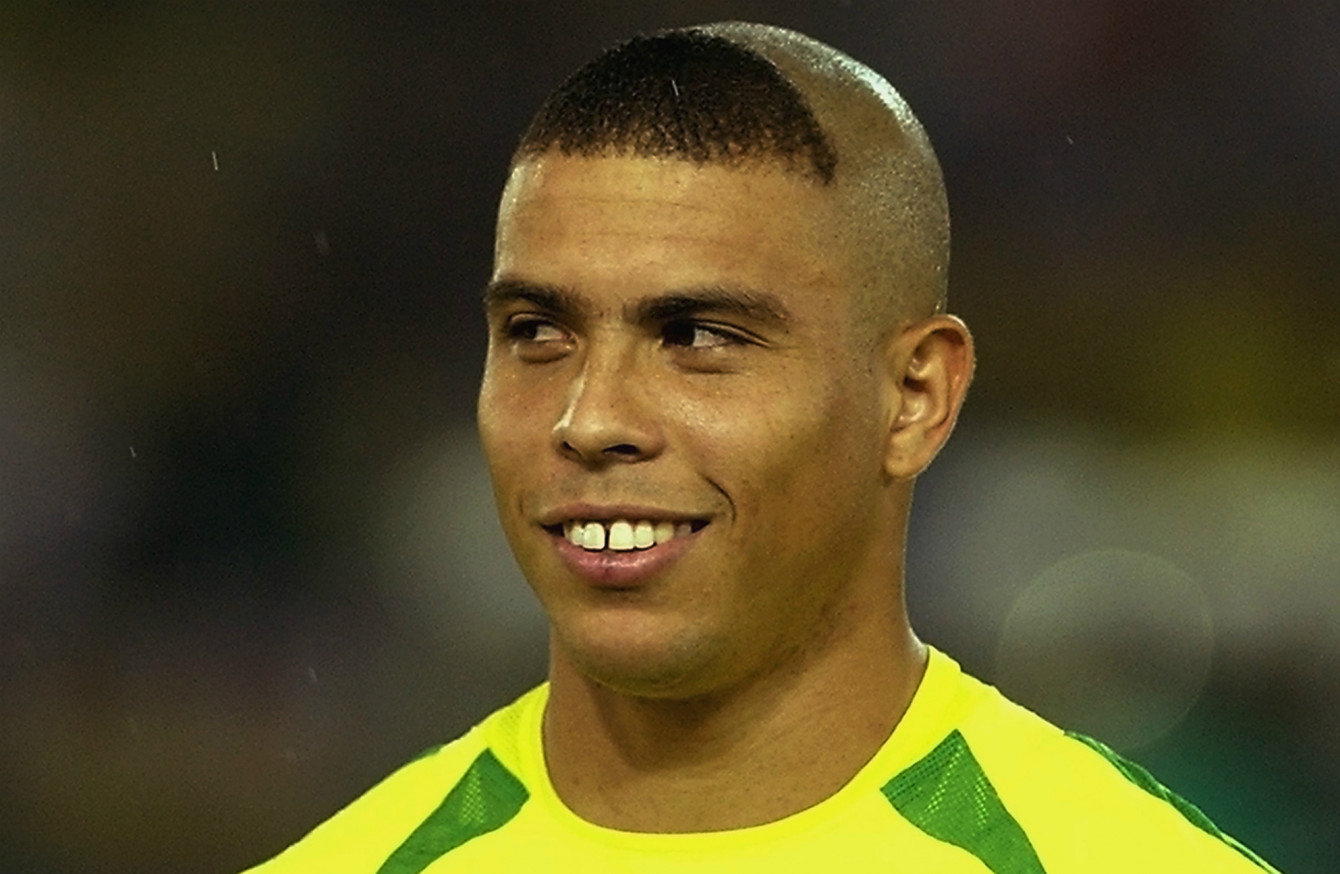 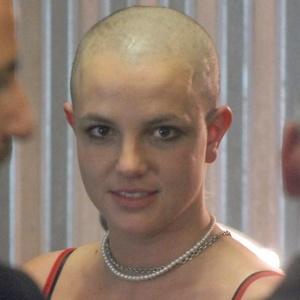 4					5				6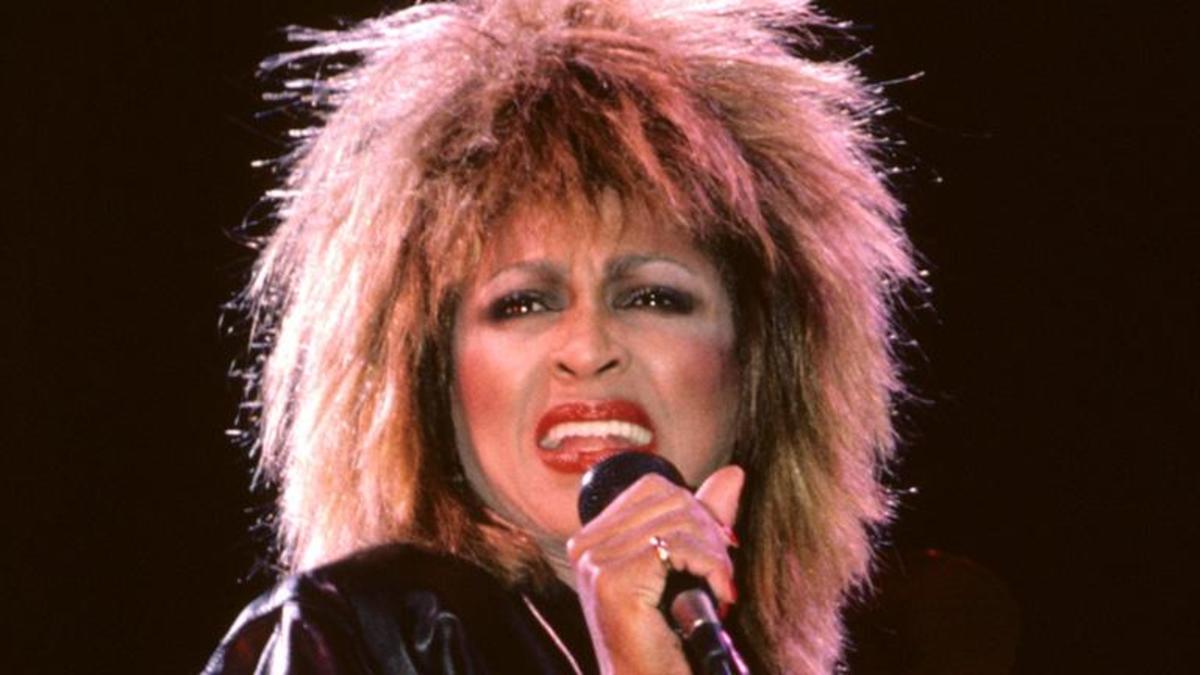 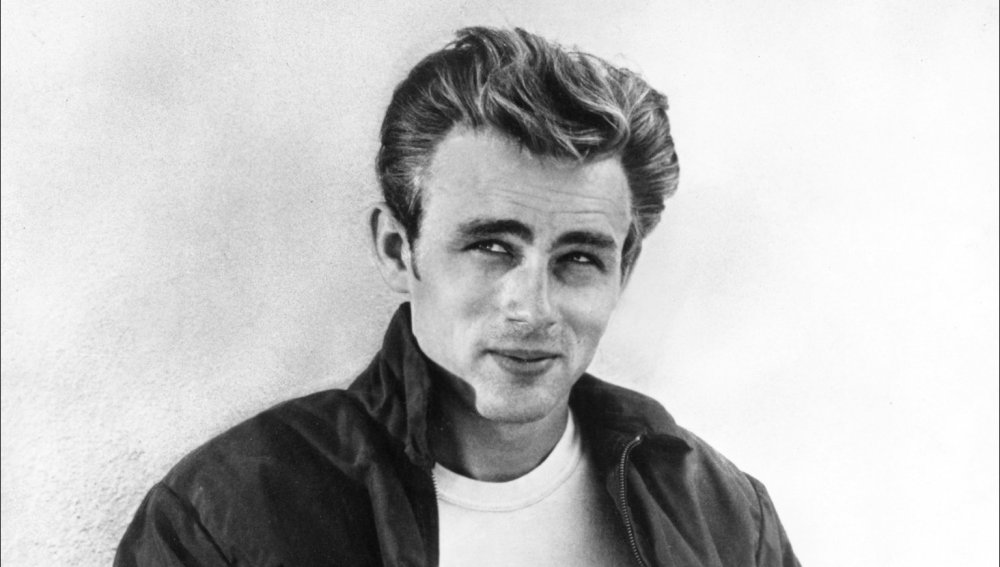 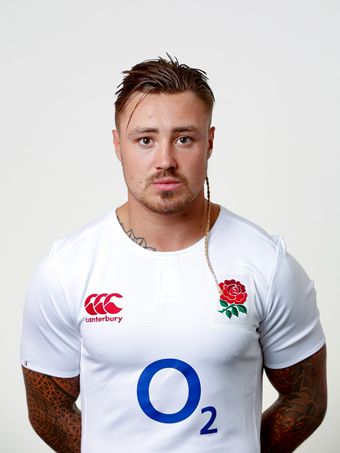 7					8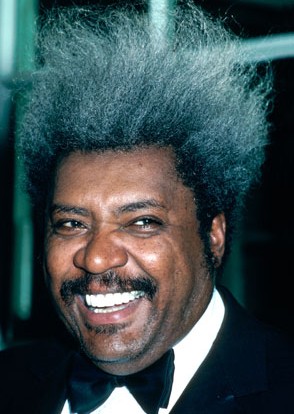 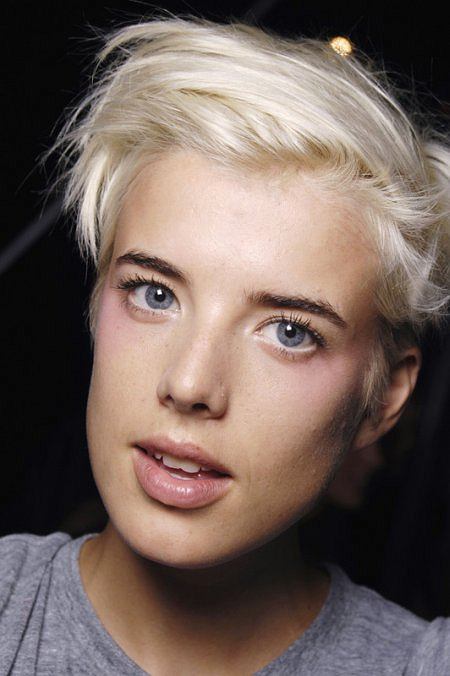 Part 2 - Notable Albums (half a point for artist, half point for title)9				10					11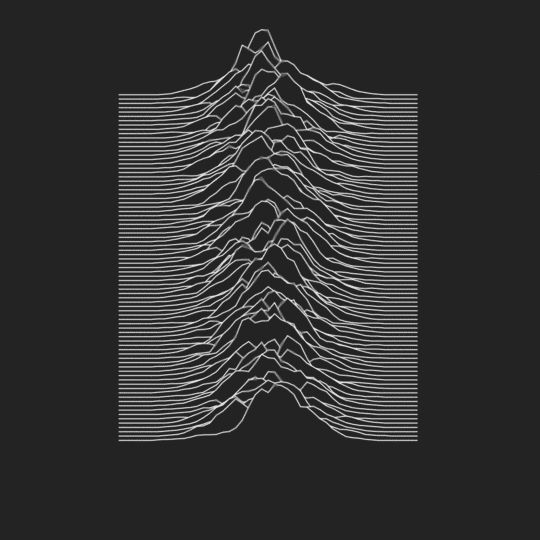 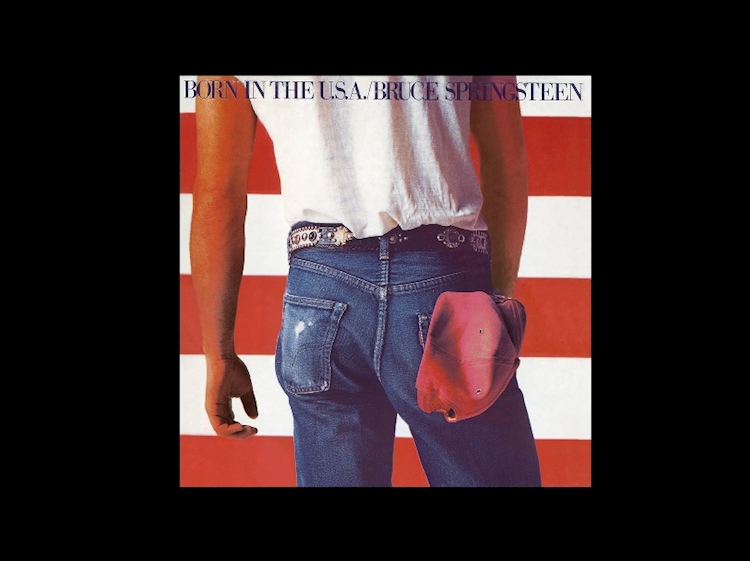 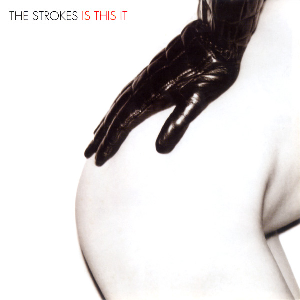 12					13				14	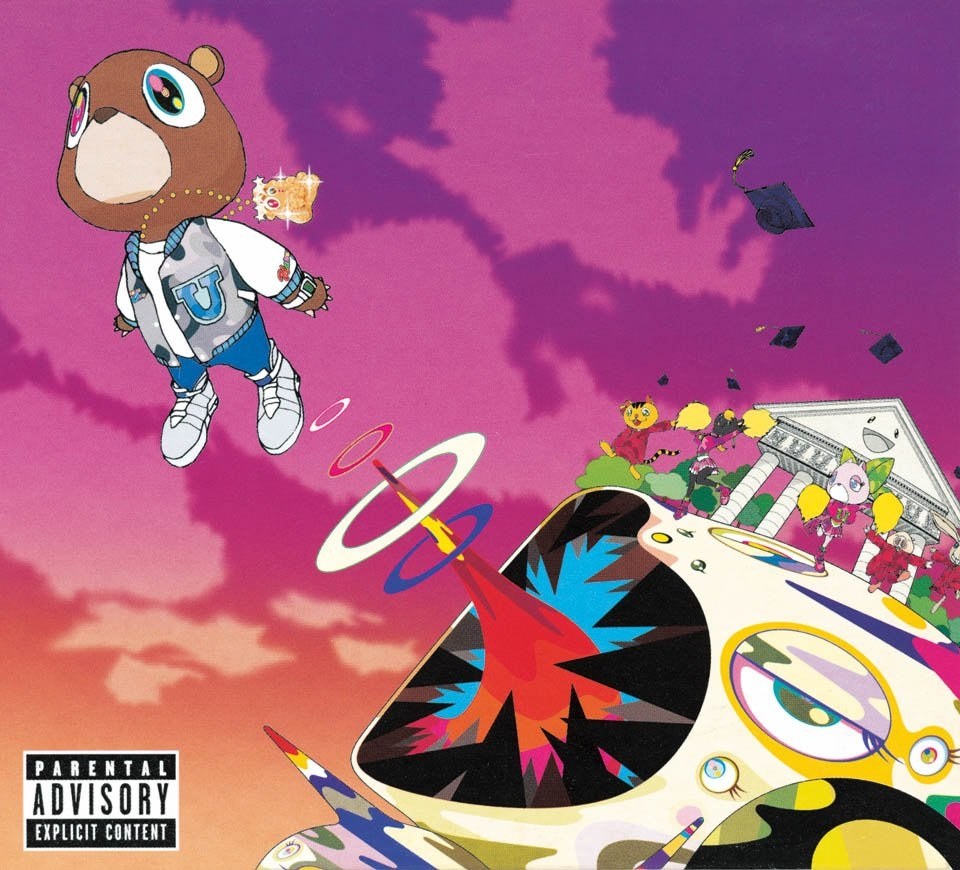 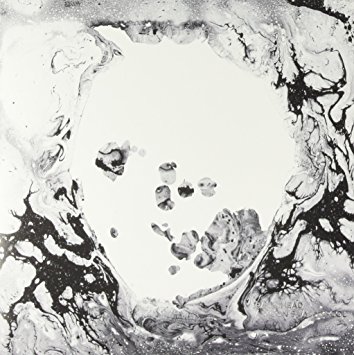 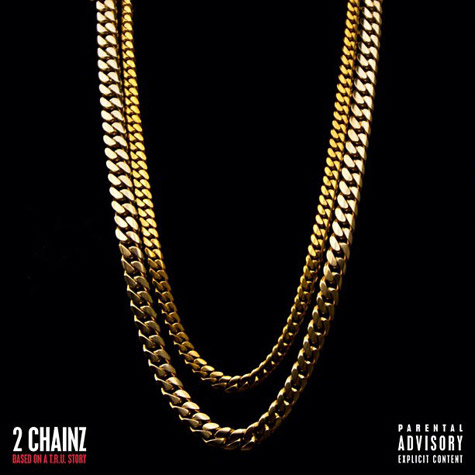 15					16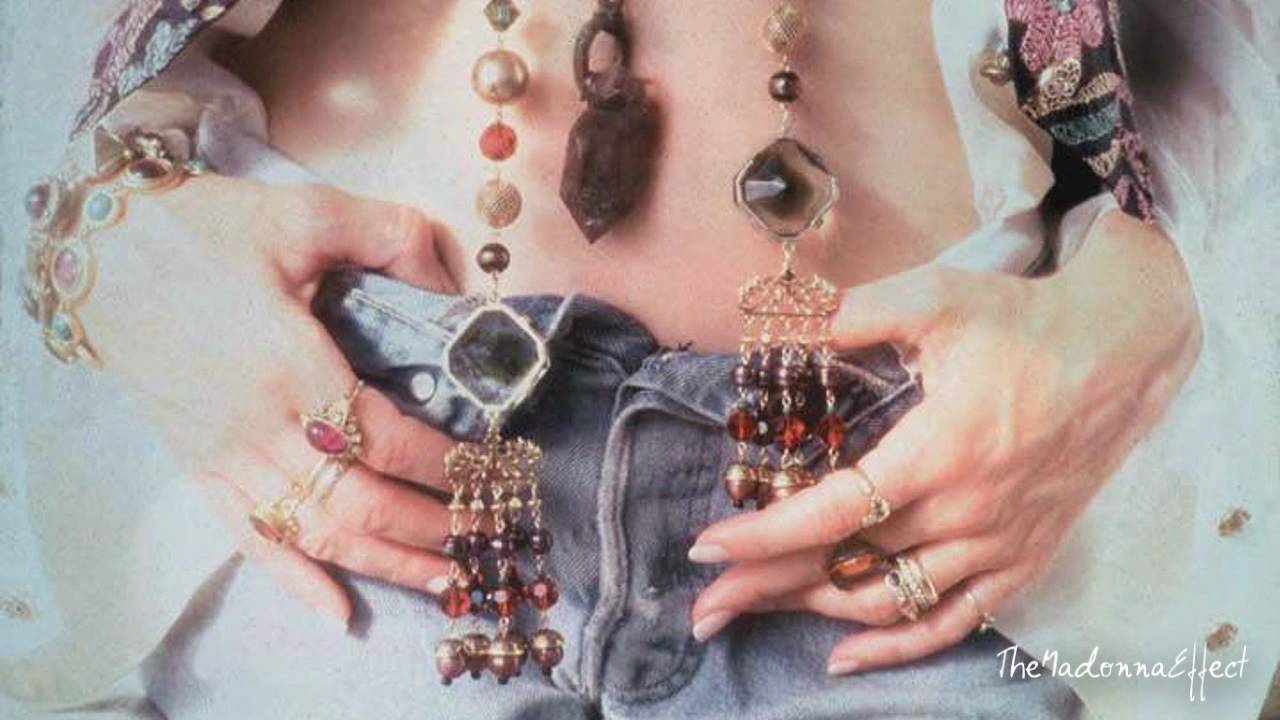 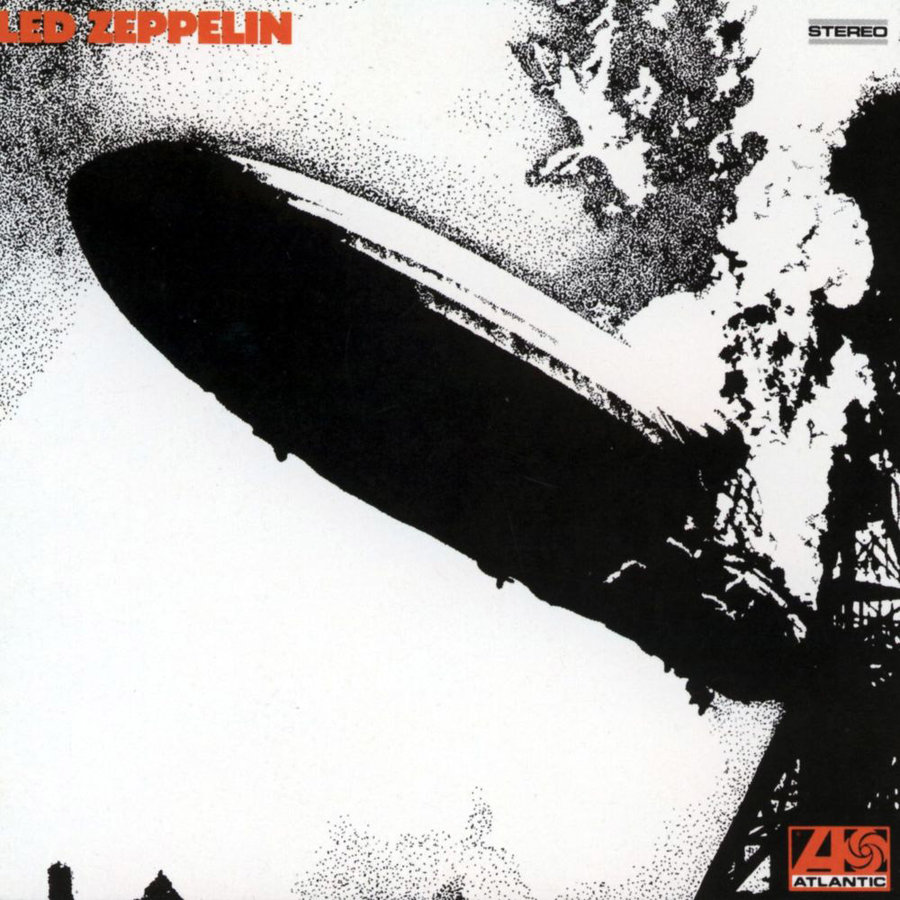 1)9)2)10)3)11)4)12)5)13)6)14)7)15)8)16)1)5)2)6)3)7)4)8)1)5)2)6)3)7)4)8)1)4)2)5)3)6)1)4)2)5)3)6)1)4)2)5)3)6)1)6)2)7)3)8)4)9)5)10)